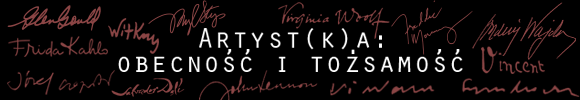 Ogólnopolska konferencja naukowa Katedry Antropologii i Literatury Badań Kulturowych Wydziału Polonistyki Uniwersytetu Jagiellońskiego27-29 kwietnia 2018 roku.Adres do wysłania formularza: obecnoscitozsamosc@gmail.com;więcej informacji: obecnoscitozsamosc.wordpress.com. imię i nazwisko:afiliacja, stopień/tytuł naukowy:tytuł referatu:dane kontaktowe:dane kontaktowe:e-mail:telefon:Abstrakt (500-800 słów):